WASHINGTON PARISH COUNCIL MEETINGTO: All members of the Council: Cllr S Buddell (Chairman), Cllr B Hanvey, Cllr P Heeley, Cllr T Keech, Cllr A Lisher (Vice-Chairman), Cllr G Lockerbie, Cllr J Luckin and Cllr J Thomas. You are hereby summoned to attend a meeting of the Parish Council on:Monday 8th January 2024 at 7:30pmin the Washington Village Hall (Doré Room)AGENDA FC/24/1/1         To Accept Apologies for absence FC/24/1/2         To Receive Declaration of Acceptance of Office and Register of Interests from                             newly co-opted Cllr LockerbieFC/24/1/3	To Record Declarations of Interest from members in any item to be discussed and   Agree Dispensations.FC/24/1/4          To Approve the Minutes of the last Full Council meeting on 11th December 2023 FC/24/1/5	Public Speaking  	               Members of the public may speak for up to 2 minutes at the discretion of the Chair                              about items on the agenda.FC/24/1/6	Reports from County and District Councillors FC/24/1/7          To Report on actions and matters arising from the last meetingFC/24/1/8          Planning: To Report applications, decisions and appeals on significant applications                              There were no planning applications in the parish for consideration of a consultation                                response at this meetingFC/24/1/9          To Consider an invitation to the Preliminary Meeting to discuss the                               procedure of examination of the application ( ‘Rule 6’ letter) for the                              Development Consent for the Rampion 2 Offshore Wind Farm Project on                              Tuesday 6 February 2024 at the DoubleTree by Hilton Brighton Metropole, via                              Microsoft Teams FC/24/1/10         To Agree Action on any urgent maintenance of council property.FC/24/1/11         Washington Recreation Ground Charity:To Approve the Washington Recreation Ground Charity 2022/23 Annual ReturnTo Approve a quotation for hedging in gaps on the Recreation Ground              To Approve terms and conditions for the new safety surfacing in the Play AreaFC/24/1/12      To Approve Payments, Report Income and Bank Reconciliation FC/24/1/13      To Report Correspondence FC/24/1/14      Clerk’s ReportFC/24/1/15      To Receive items for the next agenda and Chairman’s announcementsFC/24/1/16       Dates and times of next meetings:                            Full Council Meeting: Monday 5th February, 2023, 7:30pm                            Personnel Committee: 29th January 2024, 7:00pm                            Planning & Transport Committee: Monday 19th February 2023, 7:00pm                            Open Spaces Committee: Monday 19th February 2024, 7:45pm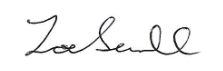                           Zoe Savill	                          Clerk to Washington Parish Council                          14th December 2023                          The Public are welcome to attend the part of this meeting which they are permitted                          access, subject to the hall’s safe seating capacity. Under the provisions of the Local                           Government Audit and Accountability Act 2014 (Openness of Local Government Bodies                           Regulations 2014), members of the public are permitted to film or record Council                           meetings to which they are permitted access, in a non-disruptive manner. By attending                           this meeting, it is deemed that you consent to this.                          A person or persons recording the parish meeting are reminded that the Public Speaking                           period is not part of the formal meeting and that they should take legal advice for                          themselves as to their rights to make any recording during that period